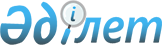 О внесении изменений в решение от 21 декабря 2011 года N 320 "О бюджете города Талдыкорган на 2012-2014 годы"
					
			Утративший силу
			
			
		
					Решение Талдыкорганского городского маслихата Алматинской области от 13 июня 2012 года N 50. Зарегистрировано Управлением юстиции города Талдыкорган Департамента юстиции Алматинской области 20 июня 2012 года N 2-1-166. Утратило силу решением Талдыкорганского городского маслихата Алматинской области от 05 июня 2013 года № 131.
      Сноска. Утратило силу решением Талдыкорганского городского маслихата Алматинской области от 05.06.2013 № 131.
      Примечание РЦПИ:
      В тексте сохранена авторская орфография и пунктуация.
      В соответствии пунктом 4 статьи 106, пунктом 5 статьи 109 Бюджетного кодекса Республики Казахстан от 4 декабря 2008 года, подпунктом 1) пункта 1 статьи 6 Закона Республики Казахстан "О местном государственном управлении и самоуправлении в Республике Казахстан" от 23 января 2001 года Талдыкорганский городской маслихат РЕШИЛ:
      1. Внести в решение Талдыкорганского городского маслихата от 21 декабря 2011 года N 320 "О бюджете города Талдыкорган на 2012-2014 годы" (зарегистрировано в Реестре государственной регистрации нормативных правовых актов 28 декабря 2011 года за N 2-1-153, опубликовано в газете "Талдыкорган" от 13 января 2012 года N 2), в решение Талдыкорганского городского маслихата от 17 февраля 2012 года N 20 "О внесении изменений в решение от 21 декабря 2011 года N 320 "О бюджете города Талдыкорган на 2012-2014 годы", (зарегистрировано в Реестре государственной регистрации нормативных правовых актов 22 февраля 2012 года за N 2-1-154, опубликовано в газете "Талдыкорган" от 8 марта 2012 года N 10), в решение Талдыкорганского городского маслихата от 10 апреля 2012 года N 38 "О внесении изменений в решение от 21 декабря 2011 года N 320 "О бюджете города Талдыкорган на 2012-2014 годы", (зарегистрировано в Реестре государственной регистрации нормативных правовых актов 19 апреля 2012 года за N 2-1-161, опубликовано в газете "Талдыкорган" от 27 апреля 2012 года N 17) следующие изменения:
      в пункте 1 по строкам:
      1) "Доходы" цифру "14108417" заменить на цифру "14914597", в том числе:
      "налоговым поступлениям" цифру "1000802" заменить на цифру "1000112";
      "неналоговым поступлениям" цифру "78029" заменить на цифру "93124";
      "поступлениям от продажи основного капитала" цифру "104750" заменить на цифру "105645";
      "поступлениям трансфертов" цифру "12924836" заменить на цифру "13715716".
      2) "затраты" цифру "14551487" заменить на цифру "15311306".
      5) "дефицит (профицит) бюджета" цифру "-932227" заменить на цифру "-885866".
      6) "финансирование дефицита (использование профицита) бюджета" цифру "932227" заменить на цифру "885866".
      7) "поступление займов" цифру "1011893" заменить на цифру "1011136".
      2. Приложение 1 к указанному решению изложить в новой редакции согласно приложению 1 к настоящему решению.
      3. Приложение 4 к указанному решению изложить в новой редакции согласно приложению 2 к настоящему решению.
      4. Контроль за исполнением данного решения возложить на постоянную комиссию "По экономическим, финансовым вопросам и бюджету".
      5. Настоящее решение вводится в действие с 1 января 2012 года.
      13 июня 2012 года Бюджет города Талдыкорган на 2012 год На 2012 год целевые трансферты с разделением на текущие и
развитие
					© 2012. РГП на ПХВ «Институт законодательства и правовой информации Республики Казахстан» Министерства юстиции Республики Казахстан
				
Председатель
очередной 8 сессии
А. Алпысбаев
Секретарь городского
маслихата
М. Бопазов
СОГЛАСОВАНО:
Начальника городского
отдела экономики и
бюджетного планирования
Маженов Кайрат РысхановичПриложение 1
к решению городского маслихата
"О внесении изменений в решение
от 21.12.2011 года N 320 "О бюджете
города Талдыкорган на 2012-2014 годы"
от 13 июня 2012 года N 50
Приложение 1
к решению городского маслихата
"О бюджете города Талдыкорган на
2012-2014 годы" от 21 декабря
2011 года N 320
Категория
Категория
Категория
Категория
2012
Сумма
(тыс.
тенге)
Класс
Класс
Класс
2012
Сумма
(тыс.
тенге)
Подкласс
Подкласс
2012
Сумма
(тыс.
тенге)
Наименование
2012
Сумма
(тыс.
тенге)
I. Доходы
14914597
1
Налоговые поступления
1000112
4
Hалоги на собственность
648386
1
Hалоги на имущество
268646
3
Земельный налог
105920
4
Hалог на транспортные средства
273420
5
Единый земельный налог
400
5
Внутренние налоги на товары, работы и услуги
158861
2
Акцизы
29384
3
Поступления за использование природных и других
ресурсов
13470
4
Сборы за ведение предпринимательской и
профессиональной деятельности
87507
5
Налог на игорный бизнес
28500
8
Обязательные платежи, взимаемые за совершение
юридически значимых действий и (или) выдачу
документов уполномоченными на то
государственными органами или должностными
лицами
192865
1
Государственная пошлина
192865
2
Неналоговые поступления
93124
1
Доходы от государственной собственности
33009
1
Поступление части чистого дохода государственных
предприятий
16893
5
Доходы от аренды имущества, находящегося в
государственной собственности
16116
2
Поступления от реализации товаров (работ,
услуг) государственными учреждениями,
финансируемыми из государственного бюджета
3
1
Поступления от реализации товаров (работ,
услуг) государственными учреждениями,
финансируемыми из государственного бюджета
3
3
Поступление денег от проведения государственных
закупок, организуемых государственными
учреждениями, финансируемыми из
государственного бюджета
67
1
Поступление денег от проведения государственных
закупок, организуемых государственными
учреждениями, финансируемыми из
государственного бюджета
67
4
Штрафы, пени, санкции, взыскания, налагаемые
государственными учреждениями, финансируемыми
из государственного бюджета, а также
содержащимися и финансируемыми из бюджета
(сметы расходов) Национального Банка Республики
Казахстан
26800
1
Штрафы, пени, санкции, взыскания, налагаемые
государственными учреждениями, финансируемыми
из государственного бюджета, а также
содержащимися и финансируемыми из бюджета
(сметы расходов) Национального Банка Республики
Казахстан, за исключением поступлений от
организаций нефтяного сектора
26800
6
Прочие неналоговые поступления
33245
1
Прочие неналоговые поступления
33245
3
Поступление от продажи основного капитала
105645
1
Продажа государственного имущества,
закрепленного за государственными учреждениями
56287
1
Продажа государственного имущества,
закрепленного за государственными учреждениями
56287
3
Продажа земли и нематериальных активов
49358
1
Продажа земли
48499
2
Продажа нематериальных активов
859
4
Поступления трансфертов
13715716
2
Трансферты из вышестоящих органов
государственного управления
13715716
2
Трансферты из областного бюджета
13715716
Функциональная группа
Функциональная группа
Функциональная группа
Функциональная группа
Функциональная группа
Утвержд.
сумма 2012
года
Функциональная подгруппа
Функциональная подгруппа
Функциональная подгруппа
Функциональная подгруппа
Утвержд.
сумма 2012
года
Администратор бюджетных программ
Администратор бюджетных программ
Администратор бюджетных программ
Утвержд.
сумма 2012
года
Программа
Программа
Утвержд.
сумма 2012
года
Наименование
Утвержд.
сумма 2012
года
II. Затраты
15311306
01
Государственные услуги общего характера
218300
1
Представительные, исполнительные и другие
органы, выполняющие общие функции
государственного управления
170123
112
Аппарат маслихата района (города
областного значения)
21539
001
Услуги по обеспечению деятельности
маслихата района (города областного
значения)
15789
003
Капитальные расходы государственного
органа
5750
122
Аппарат акима района (города областного
значения)
117124
001
Услуги по обеспечению деятельности акима
района (города областного значения)
95557
003
Капитальные расходы государственного
органа
21567
123
Аппарат акима района в городе, города
районного значения, поселка, аула (села),
аульного (сельского) округа
31460
001
Услуги по обеспечению деятельности акима
района в городе, города районного
значения, поселка, аула (села), аульного
(сельского) округа
26760
022
Капитальные расходы государственного
органа
4700
2
Финансовая деятельность
23964
452
Отдел финансов района (города областного
значения)
23964
001
Услуги по реализации государственной
политики в области исполнения бюджета
района (города областного значения) и
управления коммунальной собственностью
района (города областного значения)
19914
010
Приватизация, управление коммунальным
имуществом, постприватизационная
деятельность и регулирование споров,
связанных с этим
3000
018
Капитальные расходы государственного
органа
1050
5
Планирование и статистическая деятельность
24213
453
Отдел экономики и бюджетного планирования
района (города областного значения)
24213
001
Услуги по реализации государственной
политики в области формирования и развития
экономической политики, системы
государственного планирования и управления
района (города областного значения)
23263
004
Капитальные расходы государственного
органа
950
02
Оборона
912541
1
Военные нужды
3384
122
Аппарат акима района (города областного
значения)
3384
005
Мероприятия в рамках исполнения всеобщей
воинской обязанности
3384
2
Организация работы по чрезвычайным
ситуациям
909157
122
Аппарат акима района (города областного
значения)
909157
006
Предупреждение и ликвидация чрезвычайных
ситуаций масштаба района (города
областного значения)
909157
03
Общественный порядок, безопасность,
правовая, судебная,
уголовно-исполнительная деятельность
64316
1
Правоохранительная деятельность
64316
458
Отдел жилищно-коммунального хозяйства,
пассажирского транспорта и автомобильных
дорог района (города областного значения)
64316
021
Обеспечение безопасности дорожного
движения в населенных пунктах
64316
04
Образование
4420892
1
Дошкольное воспитание и обучение
847101
464
Отдел образования района (города
областного значения)
847101
009
Обеспечение дошкольного воспитания и
обучения
837759
021
Увеличение размера доплаты за
квалификационную категорию воспитателям
дошкольных организаций образования за счет
трансфертов из республиканского бюджета
9342
2
Начальное, основное среднее и общее
среднее образование
3297666
123
Аппарат акима района в городе, города
районного значения, поселка, аула (села),
аульного (сельского) округа
3084
005
Организация бесплатного подвоза учащихся
до школы и обратно в аульной (сельской)
местности
3084
464
Отдел образования района (города
областного значения)
3294582
003
Общеобразовательное обучение
3057534
006
Дополнительное образование для детей
152290
063
Повышение оплаты труда учителям, прошедшим
повышение квалификации по учебным
программам АОО "Назарбаев Интеллектуальные
школы" за счет трансфертов из
республиканского бюджета
2318
064
Увеличение размера доплаты за
квалификационную категорию учителям школ
за счет трансфертов из республиканского
бюджета
82440
9
Прочие услуги в области образования
276125
464
Отдел образования района (города
областного значения)
163917
001
Услуги по реализации государственной
политики на местном уровне в области
образования
32349
004
Информатизация системы образования в
государственных учреждениях образования
района (города областного значения)
29954
005
Приобретение и доставка учебников,
учебно- методических комплексов для
государственных учреждений образования
района (города областного значения)
33224
007
Проведение школьных олимпиад, внешкольных
мероприятий и конкурсов районного
(городского) масштаба
2768
012
Капитальные расходы государственного
органа
2385
015
Ежемесячные выплаты денежных средств
опекунам (попечителям) на содержание
ребенка-сироты (детей-сирот), и ребенка
(детей), оставшегося без попечения
родителей за счет трансфертов из
республиканского бюджета
48223
020
Обеспечение оборудованием, программным
обеспечением детей-инвалидов, обучающихся
на дому за счет трансфертов из
республиканского бюджета
15014
467
Отдел строительства района (города
областного значения)
112208
037
Строительство и реконструкция объектов
образования
112208
06
Социальная помощь и социальное обеспечение
703217
2
Социальная помощь
656506
451
Отдел занятости и социальных программ
района (города областного значения)
505409
002
Программа занятости
135598
004
Оказание социальной помощи на приобретение
топлива специалистам здравоохранения,
образования, социального обеспечения,
культуры и спорта в сельской местности в
соответствии с законодательством
Республики Казахстан
2556
005
Государственная адресная социальная помощь
20463
006
Оказание жилищной помощи
68866
007
Социальная помощь отдельным категориям
нуждающихся граждан по решениям местных
представительных органов
71656
010
Материальное обеспечение детей- инвалидов,
воспитывающихся и обучающихся на дому
9773
014
Оказание социальной помощи нуждающимся
гражданам на дому
41676
016
Государственные пособия на детей до 18 лет
41807
017
Обеспечение нуждающихся инвалидов
обязательными гигиеническими средствами
и предоставление услуг специалистами
жестового языка, индивидуальными
помощниками в соответствии с
индивидуальной программой реабилитации
инвалида
83492
023
Обеспечение деятельности центров занятости
29522
464
Отдел образования района (города
областного значения)
151097
008
Социальная поддержка обучающихся и
воспитанников организаций образования
очной формы обучения в виде льготного
проезда на общественном транспорте (кроме
такси) по решению местных представительных
органов
151097
9
Прочие услуги в области социальной помощи
и социального обеспечения
46711
451
Отдел занятости и социальных программ
района (города областного значения)
46711
001
Услуги по реализации государственной
политики на местном уровне в области
обеспечения занятости и реализации
социальных программ для населения
41480
011
Оплата услуг по зачислению, выплате и
доставке пособий и других социальных
выплат
4281
021
Капитальные расходы государственного
органа
950
07
Жилищно-коммунальное хозяйство
6822655
1
Жилищное хозяйство
3694328
458
Отдел жилищно-коммунального хозяйства,
пассажирского транспорта и автомобильных
дорог района (города областного значения)
225815
002
Изъятие, в том числе путем выкупа
земельных участков для государственных
надобностей и связанное с этим отчуждение
недвижимого имущества
206937
031
Изготовление технических паспортов на
объекты кондоминиумов
18878
467
Отдел строительства района (города
областного значения)
3451153
003
Проектирование, строительство и (или)
приобретение жилья государственного
коммунального жилищного фонда
1432666
004
Проектирование, развитие, обустройство и
(или) приобретение
инженерно-коммуникационной инфраструктуры
1415005
019
Строительство жилья
603482
479
Отдел жилищной инспекции района (города
областного значения)
17360
001
Услуги по реализации государственной
политики на местном уровне в области
жилищного фонда
12075
005
Капитальные расходы государственного
органа
5285
2
Коммунальное хозяйство
1138823
458
Отдел жилищно-коммунального хозяйства,
пассажирского транспорта и автомобильных
дорог района (города областного значения)
851593
012
Функционирование системы водоснабжения и
водоотведения
36750
026
Организация эксплуатации тепловых сетей,
находящихся в коммунальной собственности
районов (городов областного значения)
155888
027
Организация эксплуатации сетей
газификации, находящихся в коммунальной
собственности районов (городов областного
значения)
67532
028
Развитие коммунального хозяйства
521955
029
Развитие системы водоснабжения
69468
467
Отдел строительства района (города
областного значения)
287230
005
Развитие коммунального хозяйства
287230
3
Благоустройство населенных пунктов
1989504
458
Отдел жилищно-коммунального хозяйства,
пассажирского транспорта и автомобильных
дорог района (города областного значения)
1989504
015
Освещение улиц в населенных пунктах
312112
016
Обеспечение санитарии населенных пунктов
93368
017
Содержание мест захоронений и захоронение
безродных
26945
018
Благоустройство и озеленение населенных
пунктов
1557079
08
Культура, спорт, туризм и информационное
пространство
366290
1
Деятельность в области культуры
80118
455
Отдел культуры и развития языков района
(города областного значения)
80118
003
Поддержка культурно-досуговой работы
80118
2
Спорт 
184694
465
Отдел физической культуры и спорта района
(города областного значения)
15714
006
Проведение спортивных соревнований на
районном (города областного значения)
уровне
8404
007
Подготовка и участие членов сборных команд
района (города областного значения) по
различным видам спорта на областных
спортивных соревнованиях
7310
467
Отдел строительства района (города
областного значения)
168980
008
Развитие объектов спорта и туризма
168980
3
Информационное пространство
63756
455
Отдел культуры и развития языков района
(города областного значения)
56671
006
Функционирование районных (городских)
библиотек
50280
007
Развитие государственного языка и других
языков народа Казахстана
6391
456
Отдел внутренней политики района (города
областного значения)
7085
002
Услуги по проведению государственной
информационной политики через газеты и
журналы
2061
005
Услуги по проведению государственной
информационной политики через
телерадиовещание
5024
9
Прочие услуги по организации культуры,
спорта, туризма и информационного
пространства
37722
455
Отдел культуры и развития языков района
(города областного значения)
8661
001
Услуги по реализации государственной
политики на местном уровне в области
развития языков и культуры
8011
010
Капитальные расходы государственного
органа
650
456
Отдел внутренней политики района (города
областного значения)
24214
001
Услуги по реализации государственной
политики на местном уровне в области
информации, укрепления государственности и
формирования социального оптимизма граждан
21611
003
Реализация мероприятий в сфере молодежной
политики
1803
006
Капитальные расходы государственного
органа
800
465
Отдел физической культуры и спорта района
(города областного значения)
4847
001
Услуги по реализации государственной
политики на местном уровне в сфере
физической культуры и спорта
4297
004
Капитальные расходы государственного
органа
550
10
Сельское, водное, лесное, рыбное хозяйство
особо охраняемые природные территории,
охрана окружающей среды и животного мира,
земельные отношения
76094
1
Сельское хозяйство
21064
453
Отдел экономики и бюджетного планирования
района (города областного значения)
658
099
Реализация мер по оказанию социальной
поддержки специалистов
658
462
Отдел сельского хозяйства района (города
областного значения)
7904
001
Услуги по реализации государственной
политики на местном уровне в сфере
сельского хозяйства
7454
006
Капитальные расходы государственного
органа
450
467
Отдел строительства района (города
областного значения)
219
010
Развитие объектов сельского хозяйства
219
473
Отдел ветеринарии района (города
областного значения)
12283
001
Услуги по реализации государственной
политики на местном уровне в сфере
ветеринарии
6706
003
Капитальные расходы государственного
органа
2344
007
Организация отлова и уничтожения бродячих
собак и кошек
2450
008
Возмещение владельцам стоимости изымаемых
и уничтожаемых больных животных, продуктов
и сырья животного происхождения
500
009
Проведение ветеринарных мероприятий по
энзоотическим болезням животных
283
6
Земельные отношения
45022
463
Отдел земельных отношений района (города
областного значения)
45022
001
Услуги по реализации государственной
политики в области регулирования земельных
отношений на территории района (города
областного значения)
15852
006
Землеустройство, проводимое при
установлении границ городов районного
значения, районов в городе, поселков аулов
(сел), аульных (сельских) округов
27650
007
Капитальные расходы государственного
органа
1520
9
Прочие услуги в области сельского,
водного, лесного, рыбного хозяйства,
охраны окружающей среды и земельных
отношений
10008
473
Отдел ветеринарии района (города
областного значения)
10008
011
Проведение противоэпизоотических
мероприятий
10008
11
Промышленность, архитектурная,
градостроительная и строительная
деятельность
73202
2
Архитектурная, градостроительная и
строительная деятельность
73202
467
Отдел строительства района (города
областного значения)
18731
001
Услуги по реализации государственной
политики на местном уровне в области
строительства
17981
017
Капитальные расходы государственного
органа
750
468
Отдел архитектуры и градостроительства
района (города областного значения)
54471
001
Услуги по реализации государственной
политики в области архитектуры и
градостроительства на местном уровне
9721
003
Разработка схем градостроительного
развития территории района и генеральных
планов населенных пунктов
40000
004
Капитальные расходы государственного
органа
4750
12
Транспорт и коммуникации
1499950
1
Автомобильный транспорт
1489967
458
Отдел жилищно-коммунального хозяйства,
пассажирского транспорта и автомобильных
дорог района (города областного значения)
1489967
022
Развитие транспортной инфраструктуры
309331
023
Обеспечение функционирования автомобильных
дорог
1180636
9
Прочие услуги в сфере транспорта и
коммуникаций
9983
458
Отдел жилищно-коммунального хозяйства,
пассажирского транспорта и автомобильных
дорог района (города областного значения)
9983
024
Организация внутрипоселковых
(внутригородских), пригородных и
внутрирайонных общественных пассажирских
перевозок
9983
13
Прочие
132078
3
Поддержка предпринимательской деятельности
и защита конкуренции
13895
469
Отдел предпринимательства района (города
областного значения)
13895
001
Услуги по реализации государственной
политики на местном уровне в области
развития предпринимательства и
промышленности
10125
003
Поддержка предпринимательской деятельности
3000
004
Капитальные расходы государственного
органа
770
9
Прочие
118183
452
Отдел финансов района (города областного
значения)
11064
012
Резерв местного исполнительного органа
района (города областного значения)
11064
453
Отдел экономики и бюджетного планирования
района (города областного значения)
60000
003
Разработка технико-экономического
обоснования местных бюджетных
инвестиционных проектов и концессионных
проектов и проведение его экспертизы
60000
458
Отдел жилищно-коммунального хозяйства,
пассажирского транспорта и автомобильных
дорог района (города областного значения)
47119
001
Услуги по реализации государственной
политики на местном уровне в
жилищно-коммунального хозяйства,
пассажирского транспорта и автомобильных
дорог
46369
013
Капитальные расходы государственного
органа
750
14
Обслуживание долга
20
1
Обслуживание долга
20
452
Отдел финансов района (города областного
значения)
20
013
Обслуживание долга местных исполнительных
органов по выплате вознаграждений и иных
платежей по займам из областного бюджета
20
15
Трансферты
21751
1
Трансферты
21751
452
Отдел финансов района (города областного
значения)
21751
006
Возврат неиспользованных (недоиспользованных) целевых трансфертов
21751
Функциональная группа
Функциональная группа
Функциональная группа
Функциональная группа
Функциональная группа
Сумма
(тыс.
тенге)
Функциональная подгруппа
Функциональная подгруппа
Функциональная подгруппа
Функциональная подгруппа
Сумма
(тыс.
тенге)
Администратор программ
Администратор программ
Администратор программ
Сумма
(тыс.
тенге)
Программа
Программа
Сумма
(тыс.
тенге)
Наименование
Сумма
(тыс.
тенге)
III. Чистое бюджетное кредитование
407094
10
Сельское, водное, лесное, рыбное хозяйство
особо охраняемые природные территории,
охрана окружающей среды и животного мира,
земельные отношения
4854
1
Сельское хозяйство
4854
453
Отдел экономики и бюджетного планирования
района (города областного значения)
4854
006
Бюджетные кредиты для реализации мер
социальной поддержки специалистов
4854
13
Прочие
402800
9
Прочие
402800
458
Отдел жилищно-коммунального хозяйства,
пассажирского транспорта и автомобильных
дорог района (города областного значения)
402800
039
Бюджетные кредиты на проведение ремонта
общего имущества объектов кондоминиум
402800
Категория
Категория
Категория
Категория
Сумма
(тыс.
тенге)
Класс
Класс
Класс
Сумма
(тыс.
тенге)
Подкласс
Подкласс
Сумма
(тыс.
тенге)
Наименование
Сумма
(тыс.
тенге)
Погашение бюджетных кредитов
560
5
Погашение бюджетных кредитов
560
1
Погашение бюджетных кредитов
560
1
Погашение бюджетных кредитов, выданных из
государственного бюджета
560
Функциональная группа
Функциональная группа
Функциональная группа
Функциональная группа
Функциональная группа
Сумма
(тыс.
тенге)
Функциональная подгруппа
Функциональная подгруппа
Функциональная подгруппа
Функциональная подгруппа
Сумма
(тыс.
тенге)
Администратор программ
Администратор программ
Администратор программ
Сумма
(тыс.
тенге)
Программа
Программа
Сумма
(тыс.
тенге)
Наименование
Сумма
(тыс.
тенге)
IV.Сальдо по операциям с финансовыми
активами
82063
Приобретение финансовых активов
82063
13
Прочие
82063
9
Прочие
82063
458
Отдел жилищно-коммунального хозяйства,
пассажирского транспорта и автомобильных
дорог района (города областного значения)
82063
065
Формирование или увеличение уставного
капитала юридических лиц
82063
Категория
Категория
Категория
Категория
Сумма
(тыс.
тенге)
Класс
Класс
Класс
Сумма
(тыс.
тенге)
Подкласс
Подкласс
Сумма
(тыс.
тенге)
Наименование
Сумма
(тыс.
тенге)
V. Дефицит (профицит) бюджета
-885866
VI.Финансирование дефицита (использование
профицита) бюджета
885866
7
Поступление займов
1011136
1
Внутренние государственные займы
1011136
2
Договоры займа 
1011136
8
Используемые остатки бюджетных средств
116196
1
Остатки бюджетных средств
116196
1
Свободные остатки бюджетных средств
116196
Функциональная подгруппа 
Функциональная подгруппа 
Функциональная подгруппа 
Функциональная подгруппа 
Функциональная подгруппа 
Сумма
(тыс.
тенге)
Подфункция
Подфункция
Подфункция
Подфункция
Сумма
(тыс.
тенге)
Администратор программ
Администратор программ
Администратор программ
Сумма
(тыс.
тенге)
Программа
Программа
Сумма
(тыс.
тенге)
Наименование
Сумма
(тыс.
тенге)
16
Погашение займов
241466
1
Погашение займов
241466
452
Отдел финансов (города областного значения)
241466
008
Погашение долга местного исполнительного
органа перед вышестоящим бюджетом
241466Приложение 2
к решению городского маслихата
"О внесении изменений в решение
от 21.12.2011 года N 320 "О бюджете
города Талдыкорган на 2012-2014 годы"
от 13 июня 2012 года N 50
Приложение 4
к решению городского маслихата
"О бюджете города Талдыкорган на
2012-2014 годы" от 21 декабря
2011 года N 320
Целевые трансферты на развитие
Целевые трансферты на развитие
Целевые трансферты на развитие
Целевые трансферты на развитие
Наименование расходов
Итого
Итого
Итого
Итого
ОБ
РБ
Проектирование, строительство и
(или) приобретение жилья
государственного коммунального
жилищного фонда
1423341
421121
1002220
Развитие системы водоснабжения
55413
55413
0
Строительство и реконструкция
объектов образования
102190
102190
0
Проектирование, развитие,
обустройство и (или) приобретение
инженерно-коммуникационной
инфраструктуры
1378208
308349
1069859
Развитие коммунального хозяйства
(строительство)
277230
277230
0
Развитие коммунального хозяйства
(жилищно-коммунальное хозяйство)
495765
295765
200000
Итого целевые трансферты на развитие
3732147
1460068
2272079
Кредит на строительство жилья
Кредит на строительство жилья
Кредит на строительство жилья
Кредит на строительство жилья
Поступления займов
1011496
0
1011496
Всего бюджет развития
4743643
1460068
3283575
Целевые текущие трансферты
Целевые текущие трансферты
Целевые текущие трансферты
Целевые текущие трансферты
Содержание школ
868052
868052
0
Оснащение кабинетов химии, физики,
биологии
8194
0
8194
Реализация программы "Балапан"
(детские сады)
325609
23198
302411
Реализация программы "Балапан"
(школы)
17217
0
17217
Содержание школ
1550810
1550810
0
Социальная помощь отдельным
категориям нуждающихся граждан по
решениям местных представительных
органов
14230
14230
0
Проведение ветеринарных мероприятий
по энзоотическим болезням животных
283
283
0
Проведение протовоэпизоотических
мероприятий
10008
0
10008
Изготовление технических паспортов
на объекты кондоминиумов
13872
13872
0
Предупреждение и ликвидация
чрезвычайных ситуаций
79257
79257
0
Функционирование системы
водоснабжения и водоотведения
(обследование скважин)
2000
2000
0
Приобретение служебного автомобиля
для сельских округов
3200
3200
0
Социальная помощь отдельным
категориям нуждающихся граждан по
решениям местных представительных
органов (Грант акима области на
обучение в ВУЗе)
30438
30438
0
Реализация мер социальной поддержки
специалистов
658
0
658
Программа занятости (молодежная
практика)
25460
0
25460
Программа занятости (субсидирование
заработной платы)
9764
0
9764
Материальное обеспечение детей-
инвалидов, воспитывающихся и
обучающихся на дому
7857
0
7857
Разработка технико-экономического
обоснования
50000
50000
0
Повышение оплаты труда учителям,
прошедшим повышение квалификации по
учебным программам АОО "Назарбаев
интеллектуальные школы" за счет
трансфертов из республиканского
бюджета
2318
0
2318
Обеспечение оборудованием,
программным обеспечением
детей-инвалидов, обучающихся на дому
15014
0
15014
Ежемесячные выплаты денежных средств
опекунам (попечителям) на содержание
ребенка сироты (детей-сирот), и
ребенка (детей), оставшегося без
попечения родителей
48223
0
48223
Увеличение размера доплаты за
квалификационную категорию учителям
школ организаций образования
82440
0
82440
Увеличение размера доплаты за
квалификационную категорию
воспитателям дошкольных организаций
образования
9342
0
9342
Оказание жилищной помощи
68866
48679
20187
Обеспечение деятельности центров
занятости
29522
0
29522
Итого целевые текущие трансферты
3272634
2684019
588615
Субвенция
6710935
0
0